Enroulez le filEnroulez le filDéroulez le filEt tire, et tire,Et tape tape tape.Qui tient le bon boutde notre bobinetteEt tire et tireEt saute saute saute !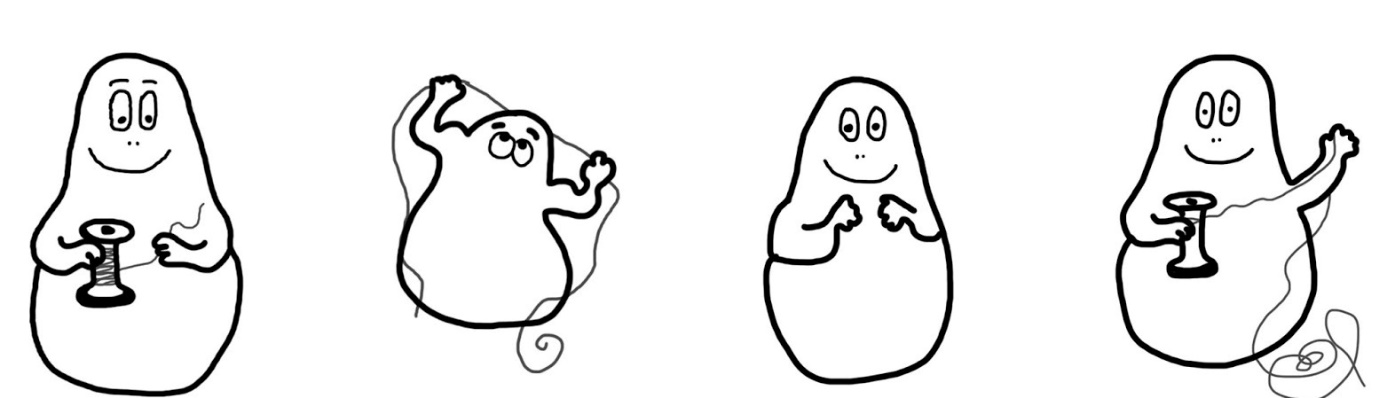 